Program szkolenia dostępny jest na Platformie Szkoleniowej e-KSSiP pod adresem:https://ekssip.kssip.gov.pl/login/index.phporaz na stronie internetowej KSSiP pod adresem: www.kssip.gov.plZaświadczenie potwierdzające udział w szkoleniu 
generowane jest za pośrednictwem Platformy Szkoleniowej e-KSSiP. 
Warunkiem uzyskania zaświadczenia jest obecność na szkoleniu oraz uzupełnienie 
znajdującej się na Platformie Szkoleniowej anonimowej ankiety ewaluacyjnej
 (znajdującej się pod programem szkolenia) dostępnej w okresie 30 dni po zakończeniu szkolenia.Po uzupełnieniu ankiety zaświadczenie można pobrać i wydrukować z zakładki 
„moje zaświadczenia”.program zaznaczony na żółto  - nie dotyczy świadczenia usługi kateringowej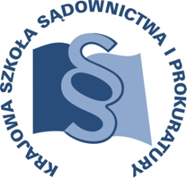 OSU-II.401.128.2020OSU-II.401.128.202010 lipca 2020 r. 10 lipca 2020 r. P R O G R A M SZKOLENIAP R O G R A M SZKOLENIAP R O G R A M SZKOLENIAP R O G R A M SZKOLENIA„Nowoczesne metody identyfikacji osób z wykorzystaniem współczesnych osiągnięć nauk sądowych”„Nowoczesne metody identyfikacji osób z wykorzystaniem współczesnych osiągnięć nauk sądowych”„Nowoczesne metody identyfikacji osób z wykorzystaniem współczesnych osiągnięć nauk sądowych”„Nowoczesne metody identyfikacji osób z wykorzystaniem współczesnych osiągnięć nauk sądowych”sędziowie i asesorzy orzekających w sprawach karnych, prokuratorzy i asesorzy prokuraturysędziowie i asesorzy orzekających w sprawach karnych, prokuratorzy i asesorzy prokuraturysędziowie i asesorzy orzekających w sprawach karnych, prokuratorzy i asesorzy prokuraturyADRESACI SZKOLENIAsędziowie i asesorzy orzekających w sprawach karnych, prokuratorzy i asesorzy prokuraturysędziowie i asesorzy orzekających w sprawach karnych, prokuratorzy i asesorzy prokuraturysędziowie i asesorzy orzekających w sprawach karnych, prokuratorzy i asesorzy prokuraturysędziowie i asesorzy orzekających w sprawach karnych, prokuratorzy i asesorzy prokuraturysędziowie i asesorzy orzekających w sprawach karnych, prokuratorzy i asesorzy prokuraturysędziowie i asesorzy orzekających w sprawach karnych, prokuratorzy i asesorzy prokuraturyNUMER SZKOLENIAK26/B/20K26/B/20K26/B/20DATA24-26 sierpnia 2020 r.24-26 sierpnia 2020 r.24-26 sierpnia 2020 r.Dom AplikantaKrajowa Szkoła Sądownictwa i Prokuraturyul. Przy Rondzie 5, 31-547 Kraków Dom AplikantaKrajowa Szkoła Sądownictwa i Prokuraturyul. Przy Rondzie 5, 31-547 Kraków Dom AplikantaKrajowa Szkoła Sądownictwa i Prokuraturyul. Przy Rondzie 5, 31-547 Kraków MIEJSCEDom AplikantaKrajowa Szkoła Sądownictwa i Prokuraturyul. Przy Rondzie 5, 31-547 Kraków Dom AplikantaKrajowa Szkoła Sądownictwa i Prokuraturyul. Przy Rondzie 5, 31-547 Kraków Dom AplikantaKrajowa Szkoła Sądownictwa i Prokuraturyul. Przy Rondzie 5, 31-547 Kraków Dom AplikantaKrajowa Szkoła Sądownictwa i Prokuraturyul. Przy Rondzie 5, 31-547 Kraków Dom AplikantaKrajowa Szkoła Sądownictwa i Prokuraturyul. Przy Rondzie 5, 31-547 Kraków Dom AplikantaKrajowa Szkoła Sądownictwa i Prokuraturyul. Przy Rondzie 5, 31-547 Kraków Krajowa Szkoła Sądownictwa i Prokuratury OSUiWMKrakowskie Przedmieście 62, 20 - 076 Lublinprzy współpracy z Instytutem Ekspertyz Sądowychim. Prof. dra Jana Sehna w Krakowieul. Westerplatte 9, 31-033 Kraków 12 421 91 19Krajowa Szkoła Sądownictwa i Prokuratury OSUiWMKrakowskie Przedmieście 62, 20 - 076 Lublinprzy współpracy z Instytutem Ekspertyz Sądowychim. Prof. dra Jana Sehna w Krakowieul. Westerplatte 9, 31-033 Kraków 12 421 91 19Krajowa Szkoła Sądownictwa i Prokuratury OSUiWMKrakowskie Przedmieście 62, 20 - 076 Lublinprzy współpracy z Instytutem Ekspertyz Sądowychim. Prof. dra Jana Sehna w Krakowieul. Westerplatte 9, 31-033 Kraków 12 421 91 19ORGANIZATORKrajowa Szkoła Sądownictwa i Prokuratury OSUiWMKrakowskie Przedmieście 62, 20 - 076 Lublinprzy współpracy z Instytutem Ekspertyz Sądowychim. Prof. dra Jana Sehna w Krakowieul. Westerplatte 9, 31-033 Kraków 12 421 91 19Krajowa Szkoła Sądownictwa i Prokuratury OSUiWMKrakowskie Przedmieście 62, 20 - 076 Lublinprzy współpracy z Instytutem Ekspertyz Sądowychim. Prof. dra Jana Sehna w Krakowieul. Westerplatte 9, 31-033 Kraków 12 421 91 19Krajowa Szkoła Sądownictwa i Prokuratury OSUiWMKrakowskie Przedmieście 62, 20 - 076 Lublinprzy współpracy z Instytutem Ekspertyz Sądowychim. Prof. dra Jana Sehna w Krakowieul. Westerplatte 9, 31-033 Kraków 12 421 91 19Krajowa Szkoła Sądownictwa i Prokuratury OSUiWMKrakowskie Przedmieście 62, 20 - 076 Lublinprzy współpracy z Instytutem Ekspertyz Sądowychim. Prof. dra Jana Sehna w Krakowieul. Westerplatte 9, 31-033 Kraków 12 421 91 19Krajowa Szkoła Sądownictwa i Prokuratury OSUiWMKrakowskie Przedmieście 62, 20 - 076 Lublinprzy współpracy z Instytutem Ekspertyz Sądowychim. Prof. dra Jana Sehna w Krakowieul. Westerplatte 9, 31-033 Kraków 12 421 91 19Krajowa Szkoła Sądownictwa i Prokuratury OSUiWMKrakowskie Przedmieście 62, 20 - 076 Lublinprzy współpracy z Instytutem Ekspertyz Sądowychim. Prof. dra Jana Sehna w Krakowieul. Westerplatte 9, 31-033 Kraków 12 421 91 19prokurator Beata Klimczykb.klimczyk@kssip.gov.pl    81 440 87 34p.o. Dyrektora Instytutu Ekspertyz Sądowych dr hab. Dariusz Zuba ies@ies.gov.pl    12 421 91 19prokurator Beata Klimczykb.klimczyk@kssip.gov.pl    81 440 87 34p.o. Dyrektora Instytutu Ekspertyz Sądowych dr hab. Dariusz Zuba ies@ies.gov.pl    12 421 91 19prokurator Beata Klimczykb.klimczyk@kssip.gov.pl    81 440 87 34p.o. Dyrektora Instytutu Ekspertyz Sądowych dr hab. Dariusz Zuba ies@ies.gov.pl    12 421 91 19KOORDYNATOR MERYTORYCZNYprokurator Beata Klimczykb.klimczyk@kssip.gov.pl    81 440 87 34p.o. Dyrektora Instytutu Ekspertyz Sądowych dr hab. Dariusz Zuba ies@ies.gov.pl    12 421 91 19prokurator Beata Klimczykb.klimczyk@kssip.gov.pl    81 440 87 34p.o. Dyrektora Instytutu Ekspertyz Sądowych dr hab. Dariusz Zuba ies@ies.gov.pl    12 421 91 19prokurator Beata Klimczykb.klimczyk@kssip.gov.pl    81 440 87 34p.o. Dyrektora Instytutu Ekspertyz Sądowych dr hab. Dariusz Zuba ies@ies.gov.pl    12 421 91 19prokurator Beata Klimczykb.klimczyk@kssip.gov.pl    81 440 87 34p.o. Dyrektora Instytutu Ekspertyz Sądowych dr hab. Dariusz Zuba ies@ies.gov.pl    12 421 91 19prokurator Beata Klimczykb.klimczyk@kssip.gov.pl    81 440 87 34p.o. Dyrektora Instytutu Ekspertyz Sądowych dr hab. Dariusz Zuba ies@ies.gov.pl    12 421 91 19prokurator Beata Klimczykb.klimczyk@kssip.gov.pl    81 440 87 34p.o. Dyrektora Instytutu Ekspertyz Sądowych dr hab. Dariusz Zuba ies@ies.gov.pl    12 421 91 19główny specjalista Agata Broichmanna.broichmann@kssip.gov.pl    81 458 37 47główny specjalista Agata Broichmanna.broichmann@kssip.gov.pl    81 458 37 47główny specjalista Agata Broichmanna.broichmann@kssip.gov.pl    81 458 37 47KOORDYNATOR ORGANIZACYJNYgłówny specjalista Agata Broichmanna.broichmann@kssip.gov.pl    81 458 37 47główny specjalista Agata Broichmanna.broichmann@kssip.gov.pl    81 458 37 47główny specjalista Agata Broichmanna.broichmann@kssip.gov.pl    81 458 37 47główny specjalista Agata Broichmanna.broichmann@kssip.gov.pl    81 458 37 47główny specjalista Agata Broichmanna.broichmann@kssip.gov.pl    81 458 37 47główny specjalista Agata Broichmanna.broichmann@kssip.gov.pl    81 458 37 47WYKŁADOWCYGrażyna Baspecjalista genetyk sądowy, biegły IES.specjalista genetyk sądowy, biegły IES.specjalista genetyk sądowy, biegły IES.Andrzej Czubakbiegły w zakresie antropologii i daktyloskopii sądowej IES.biegły w zakresie antropologii i daktyloskopii sądowej IES.biegły w zakresie antropologii i daktyloskopii sądowej IES.Marcin Kunickidoktor nauk chemicznych, biegły z zakresu badania pisma ręcznego i dokumentów IES.doktor nauk chemicznych, biegły z zakresu badania pisma ręcznego i dokumentów IES.doktor nauk chemicznych, biegły z zakresu badania pisma ręcznego i dokumentów IES.Tomasz Kupiecdoktor nauk medycznych, biegły, specjalista genetyk sądowy, kierownik Pracowni Genetyki Sądowej IES.doktor nauk medycznych, biegły, specjalista genetyk sądowy, kierownik Pracowni Genetyki Sądowej IES.doktor nauk medycznych, biegły, specjalista genetyk sądowy, kierownik Pracowni Genetyki Sądowej IES.Agnieszka Parys-Proszekspecjalista genetyk sądowy, biegły IES.specjalista genetyk sądowy, biegły IES.specjalista genetyk sądowy, biegły IES.Agata Trawińskadoktor nauk humanistycznych, biegły z zakresu analizy mowy i nagrań, kierownik Pracowni Analizy Mowy i Nagrań IES.doktor nauk humanistycznych, biegły z zakresu analizy mowy i nagrań, kierownik Pracowni Analizy Mowy i Nagrań IES.doktor nauk humanistycznych, biegły z zakresu analizy mowy i nagrań, kierownik Pracowni Analizy Mowy i Nagrań IES.Zajęcia prowadzone będą w formie seminarium i warsztatów.Zajęcia prowadzone będą w formie seminarium i warsztatów.Zajęcia prowadzone będą w formie seminarium i warsztatów.PROGRAM SZCZEGÓŁOWYPROGRAM SZCZEGÓŁOWYPONIEDZIAŁEK24 sierpnia 2020 r.13.30 - 14.00zakwaterowanie uczestników w Domu Aplikanta 14.00 - 15.00Obiad – usługa kateringowa15.00 - 16.30Najnowsze osiągnięcia w dziedzinie badań genetycznych.Prowadzenie – Agnieszka Parys-Proszek16.30 - 16.45 przerwa – usługa kateringowa16.45 - 18.15Identyfikacja mówcy.Prowadzenie – Agata Trawińska18.15 - 19.00Dystynktywność cech pisma ręcznego a  identyfikacja piszącego.Prowadzenie – Marcin Kunicki19.00 Kolacja – usługa kateringowaWTOREK25 sierpnia 2020 r.7.30 - 8.30 Śniadanie - usługa kateringowa8.30 - 8.45Wystąpienie Dyrektora Instytutu Ekspertyz Sądowych.8.45 - 10.00Prezentacje Pracowni i Zakładów IES.Prowadzenie – Pracownicy IES10.15 - 10.30Przerwa - usługa kateringowa10.30 -11.00wyjście na zajęcia warsztatowe do Instytutu Ekspertyz Sądowych im. Prof. dra Jana Sehna w Krakowie ul. Westerplatte 9ZAJĘCIA WARSZTATOWE11.00 - 11.45 Grupa I – Zajęcia ARodzaje śladów biologicznych i metody ich zabezpieczania na miejscu zdarzenia.Prowadzenie – Grażyna BaGrupa II – Zajęcia BBadania otoskopijne.Prowadzenie – Andrzej CzubakGrupa III - Zajęcia COkazanie mowy.Prowadzenie – Agata TrawińskaGrupa IV – Zajęcia DFałszerstwo dokumentów – badania nieniszczące.Prowadzenie – Marcin Kunicki11.45 - 11.50przerwa11.50 – 12.35Grupa I – Zajęcia BBadania otoskopijne.Prowadzenie – Andrzej CzubakGrupa II - Zajęcia COkazanie mowy.Prowadzenie – Agata TrawińskaGrupa III – Zajęcia DFałszerstwo dokumentów – badania nieniszczące.Prowadzenie – Marcin KunickiGrupa IV – Zajęcia ARodzaje śladów biologicznych i metody ich zabezpieczania na miejscu zdarzenia.Prowadzenie – Grażyna Ba12.35 - 12.40przerwa12.40 - 13.25Grupa I - Zajęcia COkazanie mowy.Prowadzenie – Agata TrawińskaGrupa II – Zajęcia DFałszerstwo dokumentów – badania nieniszczące.Prowadzenie – Marcin KunickiGrupa III – Zajęcia ARodzaje śladów biologicznych i metody ich zabezpieczania na miejscu zdarzenia.Prowadzenie – Grażyna BaGrupa IV – Zajęcia BBadania otoskopijne.Prowadzenie – Andrzej Czubak13.25 - 13.30przerwa13.30 - 14.15Grupa I – Zajęcia DFałszerstwo dokumentów – badania nieniszczące.Prowadzenie – Marcin KunickiGrupa II – Zajęcia ARodzaje śladów biologicznych i metody ich zabezpieczania na miejscu zdarzenia.Prowadzenie – Grażyna BaGrupa III – Zajęcia BBadania otoskopijne.Prowadzenie – Andrzej CzubakGrupa IV - Zajęcia COkazanie mowy.Prowadzenie – Agata Trawińska *14.15 - 14.45 powrót do siedziby Krajowej Szkoła Sądownictwa i Prokuratury ul. Przy Rondzie 5, Kraków 14.45 - 15.30Obiad - usługa kateringowa15.30 - 17.00Opinia z badań genetycznych.Prowadzenie – Tomasz Kupiec 18.00Kolacja - usługa kateringowaŚRODA26 sierpnia 2020 r.8.00 - 9.00Śniadanie - usługa kateringowa9.00 - 11.15Antropologia sądowa.Antropologiczne porównywanie wizerunków na podstawie zdjęć oraz obrazu z monitoringu.Prowadzenie – Andrzej Czubak11.15 - 11.30Przerwa - usługa kateringowa11.30 - 13.00Współczesna daktyloskopia w identyfikacji osób.Prowadzenie – Andrzej Czubak13.00 - 14.00Obiad - usługa kateringowa